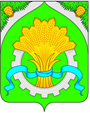 ДУМАШАТРОВСКОГО МУНИЦИПАЛЬНОГО ОКРУГАКУРГАНСКОЙ ОБЛАСТИПРОЕКТРЕШЕНИЕот  ________________________ №  ______                                                      с.Шатрово  О внесении изменения в решение Думы Шатровского муниципального округа Курганской области от 04.03.2022г. №207 «Об утверждении Порядка увольнения (освобождения от должности) лица, замещающего муниципальную должность Шатровского муниципального округа Курганской области, в связи с утратой доверия»	В соответствии с Федеральными законами от 25.12.2008г. № 273-ФЗ «О противодействии коррупции», от0 6.10.2003г. № 131-ФЗ «Об общих принципах организации местного самоуправления в Российской Федерации», Уставом Шатровского муниципального округа Курганской области Дума Шатровского муниципального округа Курганской областиРЕШИЛА:1. Внести в решение Думы Шатровского муниципального округа Курганской области от 04.03.2022г. №207 «Об утверждении Порядка увольнения (освобождения от должности) лица, замещающего муниципальную должность Шатровского муниципального округа Курганской области, в связи с утратой доверия» следующее изменение:в абзаце втором пункта 4 приложения к решению слова «, большинством голосов от установленной численности депутатов Думы Шатровского муниципального округа Курганской области» исключить.         2. Опубликовать настоящее решение в соответствии со статьей 44 Устава Шатровского муниципального округа Курганской области.         3. Контроль за выполнением настоящего решения возложить на постоянную комиссию Думы Шатровского муниципального округа Курганской области по социальной политике.Председатель Думы Шатровского муниципального округа	                                       	                     П.Н.КлименкоГлава Шатровского                                                                                                             муниципального округаКурганской области                                                                                                        Л.А.РассохинПОЯСНИТЕЛЬНАЯ ЗАПИСКАк проекту решения Думы Шатровского муниципального округа«О внесении изменения в решение Думы Шатровского муниципального округа Курганской области от 04.03.2022г. №207 «Об утверждении Порядка увольнения (освобождения от должности) лица, замещающего муниципальную должность Шатровского муниципального округа Курганской области, в связи с утратой доверия»          Настоящий проект решения Думы Шатровского муниципального округа «О внесении изменения в решение Думы Шатровского муниципального округа Курганской области от 04.03.2022г. №207 «Об утверждении Порядка увольнения (освобождения от должности) лица, замещающего муниципальную должность Шатровского муниципального округа Курганской области, в связи с утратой доверия» (далее – проект решения) разработан в соответствии с федеральными законами от 25.12.2008г. № 273-ФЗ «О противодействии коррупции», от 6 октября 2003 года №131-ФЗ «Об  общих   принципах  организации местного  самоуправления  в  Российской  Федерации».                 Принятие данного решения не потребует дополнительных финансовых и материальных затрат из средств бюджета Шатровского муниципального округа Курганской области.           В целях организации общественного обсуждения и проведения независимой антикоррупционной экспертизы проект решения размещен на официальном сайте Администрации Шатровского муниципального округа Курганской области в информационно-телекоммуникационной сети «Интернет», на информационных стендах административных зданий населенных пунктов Шатровского муниципального округа Курганской области. Проект также направлен на правовую экспертизу в прокуратуру Шатровского района. 